Итоговая контрольная работа.I вариантДополнительная часть.1. Вычислите: а)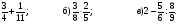 2. Начертите координатную прямую с единичным отрезком 15 клеток и отметьте на ней  и 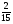 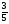 3. У клоуна было 40 шаров,  всех шаров он раздал детям. Сколько шаров раздал клоун?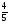 4. Для приготовления салата на 3 части огурцов берут 2 части редиса и 1 часть лука. Сколько потребуется граммов огурцов, чтобы приготовить 300г салата?Дополнительная часть.5. Найдите какое-нибудь число, которое больше , но меньше 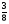 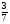 6. Запишите все цифры, которые можно подставить вместо звездочки в число 23*5, если известно, что оно делиться на 15.